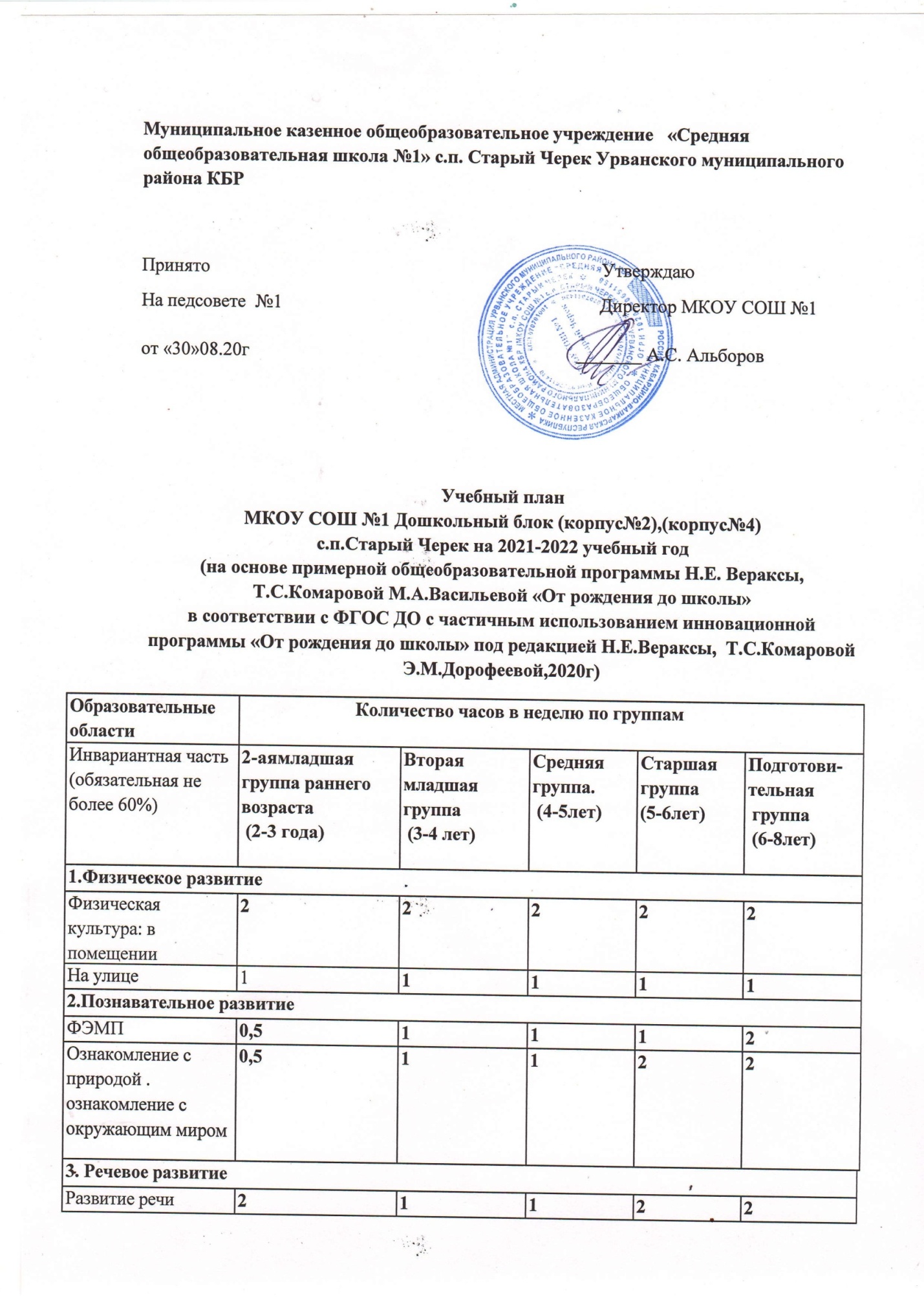 Муниципальное казенное общеобразовательное учреждение   «Средняя  общеобразовательная школа №1» с.п. Старый Черек Урванского муниципального района КБР                                          Пояснительная записка к учебному плану Нормативно- правовая  база для составления учебного плана: - Федеральный закон Российской Федерации от 29 декабря 2012 г. N 273-ФЗ "Об образовании в Российской Федерации". Принят Государственной Думой 21 декабря 2012 года. Одобрен Советом Федерации 26 декабря 2012 года - Приказ Минобрнауки России от 17.10.2013 N 1155 "Об утверждении федерального государственного образовательного стандарта дошкольного образования" - Приказ Министерства образования и науки РФ от 31 июля 2020 г. № 373 "Об утверждении Порядка организации и осуществления образовательной деятельности по основным общеобразовательным программам - образовательным программам дошкольного образования". - Сан ПиН 1.2.3685-21 «Гигиенические нормативы и требования к обеспечению безопасности и (или) безвредности для человека факторов среды обитания» вступил в силу с 01.03.2021г (утв. постановлением Главного государственного санитарного врача РФ от 28.01.2021 г. № 2). - Инструктивно - методическое письмо Министерства общего и профессионального образования Российской Федерации «О гигиенических требованиях к максимальной нагрузке на детей дошкольного возраста в организованных формах обучения» от 14.03.2000 г. № 65/23- 16.- Письмо Министерства образования и науки Российской Федерации от 31.05.2007 № 03-1213 «О методических рекомендациях по отнесению дошкольных образовательных учреждений к определенному виду»; - Положение  о лицензировании образовательной деятельности, утвержденным постановлением Правительства Российской Федерации от 16.03.2011г.  №174 -Устав Муниципального казенного общеобразовательного учреждения «Средняя общеобразовательная школа №1» с.п. Старый Черек Урванского муниципального района КБР -Основная общеобразовательная программа дошкольного образования Муниципального казенного общеобразовательного учреждения «Средняя общеобразовательная школа №1» с.п. Старый Черек Урванского муниципального района, реализующего образовательную программу дошкольного образования, составленную  в соответствии с ФГОС ДО.  При составлении учебного плана дошкольного образования  ориентировались на стратегию и тактику образования, сформулированные в национальной доктрине образования в РФ, в уставе МКОУ СОШ №1 с.п. Старый Черек; учитывали социально-экономические, научно-культурные особенности КБР, мнения участников образовательного процесса - педагогов, родителей (законных представителей) и органов государственно-общественного управления.  Основными задачами плана непосредственной образовательной деятельности являются:Регулирование объема образовательной нагрузки.Реализация Федеральных государственных образовательных стандартов  к содержанию воспитательно-образовательного процесса в дошкольном блоке.Обеспечение единства всех уровней (федерального, регионального и д/б).  Содержание воспитательно-образовательного процесса включает совокупность образовательных областей:-социально-коммуникативное развитие;-познавательное развитие;-речевое развитие;-художественно-эстетическое развитие;-физическое развитие, которые обеспечивают разностороннее  развитие детей с учетом их возрастных и индивидуальных особенностей.Учебный план составлен на основе примерной основной общеобразовательной программы «От рождения до школы» под редакцией Н.Е. Вераксы, Т.С. Комаровой, М.А.Васильевой «МОЗАЙКА-СИНТЕЗ» 368стр.2014г(в соответствии с ФГОС ДО с частичным использованием инновационной программы «От рождения до школы» под редакцией Н.Е. Вераксы, Т.С. Комаровой, Э.М.Дорофеевой , 2020г) , Учебный год начинается с 2 сентября 2021 года и заканчивается  31мая 2022годаДошкольный блок МКОУ СОШ с.п. Старый  Черек  работает в режиме пятидневной рабочей недели.     пятидневная рабочая неделя (выходные дни: суббота, воскресенье);   12-часовое пребывание воспитанников с 7-00 до 19-00 часов;      В 2021– 2022  учебном году:      В МКОУ СОШ №1 с.п. Старый Черек функционируют 8 групп общеразвивающего вида:корпус 2 -  6 групп  общеразвивающего вида:- 2-ая младшая группа раннего возраста -№1(2-3 лет); -вторая младшая- №2(3-4 лет);- средняя группа -№3(4-5лет);-старшая группа -№4 (5-6 лет);- подготовительная к школе группа -№5, №6. (6-7(8) лет);корпус  4 функционирует 2 группы :2-ая младшая группа раннего возраста (от 2-3лет)-группа №1; средняя группа (от 3-5лет)-группа №2.Группы укомплектованы в соответствии с возрастными нормами:Учебный план  МКОУ СОШ №1Дошкольный блок (корпус№2),(корпус№4) с.п. Старый Черек  на 2021 – 2022 учебный год является нормативным актом, устанавливающим перечень образовательных областей и объём учебного времени, отводимого на проведение организованной образовательной деятельности.     В структуре учебного плана МКОУ СОШ№1Дошкольный блок (корпус№2),(корпус№4)  с.п. Старый Черек  входят: обязательная часть (инвариантная), которая реализует федеральный  государственный образовательный стандарт дошкольного образования не более 60% от её общего объема (от100% до 83% ); части (вариативная), формируемая участниками образовательных отношений не более 40%. (от 0% до17%; в первой младшей группе100% приходится на объем обязательной части, со 2-ой младшей до подготовительной группы от 90%до 83% приходится на обязательную часть.   Обе части учебного плана реализуются во взаимодействии друг с другом, органично дополняя друг друга, и направлены на всестороннее физическое, социально-коммуникативное, познавательное, речевое, художественно-эстетическое развитие детей.    В МКОУ СОШ№11Дошкольный блок (корпус№2),(корпус№4)  с.п. Старый Черек используются следующие программы и педагогические технологии:Примерная  основная  общеобразовательная  программа дошкольного образования «От рождения до школы» под редакцией Н.Е. Вераксы, Т.С. Комаровой, М.А.Васильевой и в соответствии с ФГОС ДО; издание 3-е, исправленное и дополненное, изд-во «МОЗАЙКА-СИНТЕЗ», Москва , 2014. – 368 стр.(в соответствии с ФГОС ДО) Частично инновационная программа «От рождения до школы под редакцией Н.Е. Вераксы, Т.С.Комаровой,  Э.М. Дорофеевой. Москва. МОЗАЙКА- СИНТЕЗ»  2020г- «Основы безопасности детей дошкольного возраста: Программа для дошкольных образовательных учреждений». Авторы – Р.Б. Стеркина, О.Л. Князева, Н.Н. Авдеева. Рекомендована Министерством образования РФ.Парциальная программа «НРК» под редакцией  Т.Ф. Штепы, Л.П. ШадовойПарциальная программа «Обучение русскому языку в национальном детском саду» под редакцией Шадовой Л.П.                                   Учебный план рассчитан на пятидневную учебную неделю и регулирует предельно допустимую нагрузку на воспитанников в соответствии с (Сан ПиН 1. 2. 3685-21) «Гигиенические нормативы и требования к обеспечению безопасности и (или) безвредности для человека факторов среды»В Учебный план включены пять образовательных областей,  обеспечивающие  социально-коммуникативное, познавательное, речевое, художественно-эстетическое и физическое развитие детей.  Каждой образовательной области соответствуют виды непосредственно образовательной деятельности: «Познавательное развитие» – сенсорное развитие; формирование элементарных математических представлений; развитие познавательно-исследовательской деятельности; ознакомление с предметным окружением; ознакомление с  социальным миром; ознакомление с миром природы.«Речевое развитие» - развитие речи,  русский язык, приобщение к художественной литературе.«Социально-коммуникативное развитие» - социализация, развитие общения, нравственное воспитание; ребенок в семье и сообществе; самообслуживание, самостоятельность, трудовое воспитание; формирование основ безопасности;«Художественно-эстетическое развитие» -  приобщение к искусству, изодеятельность (рисование, лепка, аппликация) ручной труд, конструирование, музыка;«Физическое развитие» - формирование начальных представлений о здоровом образе жизни, физкультура.А также в учебный  план включены:-краеведение-обучение русскому языку.Общая учебная нагрузка  (непосредственно образовательная деятельность) инвариантной и вариативной частей плана по всем направлениям развития составляет:Во 2-младшей группе раннего возраста – 10 (СанПиН – 10)во II младшей группе – 10 + 1(Сан ПиН – 10)в средней группе – 10 + 2(Сан ПиН – 12)в старшей группе – 13 + 2(Сан ПиН – 15)в подготовительной к школе группе 14+3(СанПиН-17)	Основная цель воспитательно-образовательного процесса дошкольного образования МКОУ СОШ№1 с.п. Старый Черек Дошкольный блок (корпус№2),(корпус№4) - создание благоприятных условий для полноценного проживания ребенком дошкольного детства, формирования основ базовой культуры личности,  всестороннее развитие психических и физических качеств в соответствии с возрастными и индивидуальными особенностями,  для обеспечения равенства возможностей для каждого ребенка в получении качественного дошкольного образования.Во вторых младших, средних, старших  группах все виды организованной деятельности проводятся фронтально, в первой  младшей группе – по подгруппам (музыка, физическая культура – фронтально).Для детей раннего возраста от 2 до 3 лет длительность непрерывной образовательной деятельности составляет 10 мин . Образовательную деятельность осуществляется  в первую и во вторую половину дня (по 10 минут). Допускается осуществлять образовательную деятельность на игровой площадке во время прогулки.Продолжительность непрерывной непосредственно образовательной деятельности :Для детей 3-го года жизни - не более 10 минут ;                                                                                                                                 для детей   4-го года жизни - не более 15 минут;                                                                           для детей 5-го года жизни - не более   20 минут;                                                                                                  для детей 6-го года жизни - не более 25 минут. для детей 7-го года жизни – не более 30 минут                                                                                                                                           Перерывы составляют не менее 10 мин. В середине проводится физкультминутка.                                                                                                           В середине учебного года (январь) для детей дошкольного возраста организуются недельные каникулы .  Во  время каникул не проводится непосредственная образовательная деятельность , требующая повышенной познавательной активности и умственного напряжения детей.В летний период  учебные занятия не проводятся. В это время увеличивается продолжительность прогулки, а также проводятся спортивные и подвижный  игры, спортивные праздники, экскурсии и др.Максимально допустимый объем образовательной нагрузки в первой                          половине дня:  во 2-ой младшей группе не превышает – 30 минут; в средней группе не превышает – 40 минут;   в старшей группе не превышает – 50 минут(75мин.при организации 1 занятия после сна);в подготовительной к школе группе- (90минут)-1,5 часа. В середине времени, отведенного на непрерывную образовательную деятельность, проводят физкультурные минутки. Перерывы между периодами непрерывно-образовательной деятельности – не менее 10 мин.                                          во второй младшей и средней группах во вторую половину дня образовательную деятельность  не проводится.Образовательная  деятельность с детьми старшего дошкольного возраста может осуществляться  во второй половине дня после дневного сна . Ее продолжительность должна составлять  не более 25-30 минут  в день. В середине непрерывной образовательной деятельности статистического характера проводятся физкультурные минутки.            Общая учебная нагрузка инвариантной и вариативной частей плана по всем образовательным областям соответствует федеральному государственному стандарту дошкольного образования и Сан Пин 1.2.3685-21). Вариативная (модульная) часть - не более 40 % от общего нормативного времени, отводимого на освоение основных образовательных программ дошкольного образования. Эта часть Плана, формируемая участниками образовательного процесса дошкольного блока, обеспечивает вариативность образования; отражает специфику МКОУ СОШ №1 Дошкольный блок (корпус№2),(корпус№4) с.п. Cтарый Черек;   позволяет,  учитывать специфику национально-культурных, демографических, климатических условий, в которых осуществляется образовательный процесс; расширяет области образовательных услуг для воспитанников. Также в вариативную часть  включена   «Обучение русскому языку в национальных детских садах»  Л.П.  Шадовой.Музыка222222225.Социально - коммуникативное развитие5.Социально - коммуникативное развитие5.Социально - коммуникативное развитие5.Социально - коммуникативное развитие5.Социально - коммуникативное развитие5.Социально - коммуникативное развитие5.Социально - коммуникативное развитие5.Социально - коммуникативное развитие5.Социально - коммуникативное развитиеСоциализацияИгровая деятельностьВ режимных моментахВ режимных моментахВ режимных моментахВ режимных моментахВ режимных моментахВрежимных моментахВрежимных моментахВ режимныхмоментахТрудВ режимных моментахВ режимных моментахВ режимных моментахВ режимных моментахВ режимных моментахВ режимных моментахВ режимных моментахВ режимныхмоментахОсновы безопасности жизнедеятельностиВ режимных моментахВ режимныхмоментахВ режимныхмоментахВ режимных моментахВ режимных моментахВрежимныхмоментахВрежимныхмоментахВ режимныхмоментахКонструктивно- модельная деятельностьЕжедневно в повседневной жизни  при организации строительных игр.Ежедневно в повседневной жизни  при организации строительных игр.Ежедневно в повседневной жизни  при организации строительных игр.Ежедневно в повседневной жизни  при организации строительных игр.Ежедневно в повседневной жизни  при организации строительных игр.Ежедневно в повседневной жизни  при организации строительных игр.Ежедневно в повседневной жизни  при организации строительных игр.Ежедневно в повседневной жизни  при организации строительных игр.Чтение художественной литературыежедневноежедневноежедневноежедневноежедневноежедневноежедневноежедневно                                   Вариативная (модульная не более 40%) часть                                   Вариативная (модульная не более 40%) часть                                   Вариативная (модульная не более 40%) часть                                   Вариативная (модульная не более 40%) часть                                   Вариативная (модульная не более 40%) часть                                   Вариативная (модульная не более 40%) часть                                   Вариативная (модульная не более 40%) часть                                   Вариативная (модульная не более 40%) часть                                   Вариативная (модульная не более 40%) частьОбучение русскому языку--0,511111Краеведение--0,511111Кружковая работа«Подготовка к обучению в школе»-------2Итого в неделю:1010111212121517Итого в месяц:4040444848486068ИТОГО ПО ВРЕМЕНИ В ДЕНЬ20 МИН20 МИН30 МИН40 МИН40 МИН40 МИН75 МИН 90МИН(1, 5 ЧАСА)ИТОГО ПО ВРЕМЕНИ В НЕДЕЛЮ1 ч.40 МИН.1 ч.40 МИН.2ч.45МИН.4 часа.4 часа.4 часа.6ч.158 Ч. 30 МИН.